Bipolární tranzistorPro pochopení činnosti tranzistoru a vzájemné souvislosti mezi jeho parametry je třeba znát funkci polovodičového přechodu PN.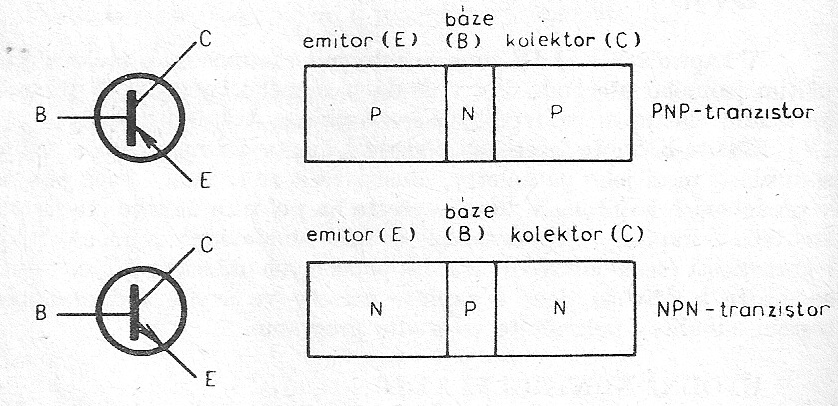 Tři oblasti struktury tranzistoru  Struktura tranzistoru se skládá ze tří oblastí typu P a N, jež jsou zasebou řazeny bud ve sledu P-N-P, tj. tranzistor typu PN P, nebo N-P-N, tj. tranzistor typu NPN. Vývody z jednotlivých oblastí označujeme jako emitor E, báze B, kolektor C. Emitor vysílá (emituje, vystřikuje) pohyblivé nosiče nábojů do prostoru báze, odkud je přejímá (sbírá) kolektor.Tranzistor využívá dvou přechodů PN; jeden je mezi emitorem a bází,druhý mezi kolektorem a bází. Tranzistor si tedy můžeme představit složený ze dvou diod, emitorové a kolektorové, jež jsou apojeny proti sobě. Přiložíme-li mezi kolektor a emitor napětí, neprochází proud, protože při obou možných polaritách vnějšího napětí je vždy jedna z diod polarizována závěrně. Zdůrazněme však, že funkci tranzistoru nemůžeme vysvětlovat pomocí uvedeného zapojení dvou diod vzhledem k tomu, že všechny tři oblasti tranzistorové struktury vzájemně spolupracují vlivem malé šířky střední oblasti, báze. K dosažení malé šířky báze je nutné používat při výrobě tranzistoru jediného krystalu polovodiče. Napájecí napětí tranzistoru PNPNapětí vnějšího zdroje U připojujeme k tranzistoru tak, že kladný pól spojíme s emitorem, záporný s kolektorem. Část potenciálního rozdílu mezi kolektorem a emitorem přivádíme na bázi. Báze je tedy oproti kolektoru kladná, oproti emitoru záporná (to platí jen pro tranzistor PNP.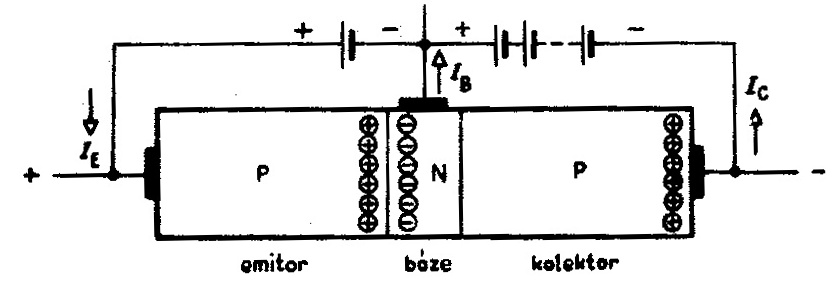                                      Napájecí zdroje tranzistoru PNPKdyby působilo pouze napětí uvedené polarity mezi emitorem a bází, procházel by emitorovým přechodem velký proud, protože by se pohyboval značný počet děr z emitoru do báze, popř. velký počet elektronů z báze do emitoru.Kolektor je však připojen na záporné napětí. Nosiče kladných nábojů (díry) přecházejí vlivem malého napětí mezi emitorem a bází přes první přechod do prostoru báze, odtud jsou však působením značného napětí mezi kolektorem a bází hnány přes druhý přechod a pravou oblast typu P ke kolektorovému vývodu. Proud, vycházející z emitoru, se tedy dělí do dvou složek: první složka směřuje k bázi, druhá ke kolektoru.Vztah mezi proudy tranzistoruPři výrobě se snažíme o takovou konstrukci tranzistoru, aby co možná největší část emitorového proudu přecházela do kolektoru a jen minimální zbytek do báze. U moderních tranzistorú činí proud báze jen několik setin či tisícin proudu emitoru.Emitorový proud IE je tedy vždy větší než kterýkoliv z obou zbývajících proudů; je roven součtu proudu báze IB a kolektoru ICIE = IB +  ICStejnou úvahu bychom provedli i pro tranzistor typu NPN, pouze vnější působící napětí by měla obrácenou polaritu.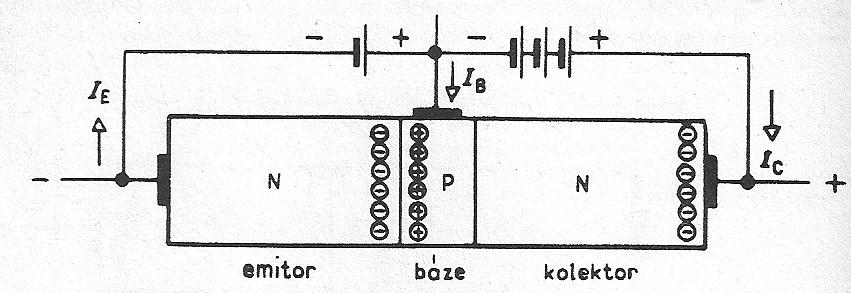                                     Napájení zdroje tranzistoru NPNTří základní zapojení tranzistoruTranzistor má tři vývody: emitor, bázi, kolektor. Je-li zapojen jako zesilovač, musí mít na vstupu dvě svorky, na výstupu rovněž. Jeden vývod v tranzistoru musí být proto společný vstupní i výstupní straně. 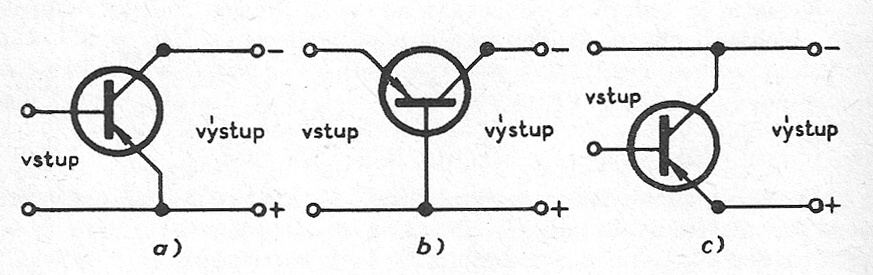 Tři základní zapojení tranzistoru  Každý ze tří vývodů tranzistoru může patřit vstupu i výstupu zesilovače, proto existují tři základní zapojení tranzıstoru, nazývaná zapojení se společným emıtorem, se společnou bází, se společným kolektorem. Chování tranzistoru značně závisí na tom, které z uvedených zapojení použijeme. Praktické provedení a parametry tranzistoruPouzdra tranzistorů se mohou značně lišit podle určení tranzistoru a výkonového zatížení.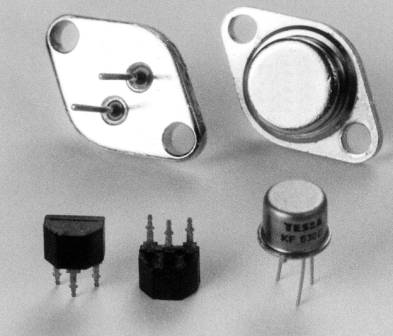 Parametry konkrétního tranzistoru nalezneme v katalogu výrobce nebo můžeme vyhledat na internetu – klíčovými slovy jsou název součástky a katalogový/datový  list nebo datasheet v anglickém prostředí.Na obrázku vidíte část katalogového listu tranzistoru BC547.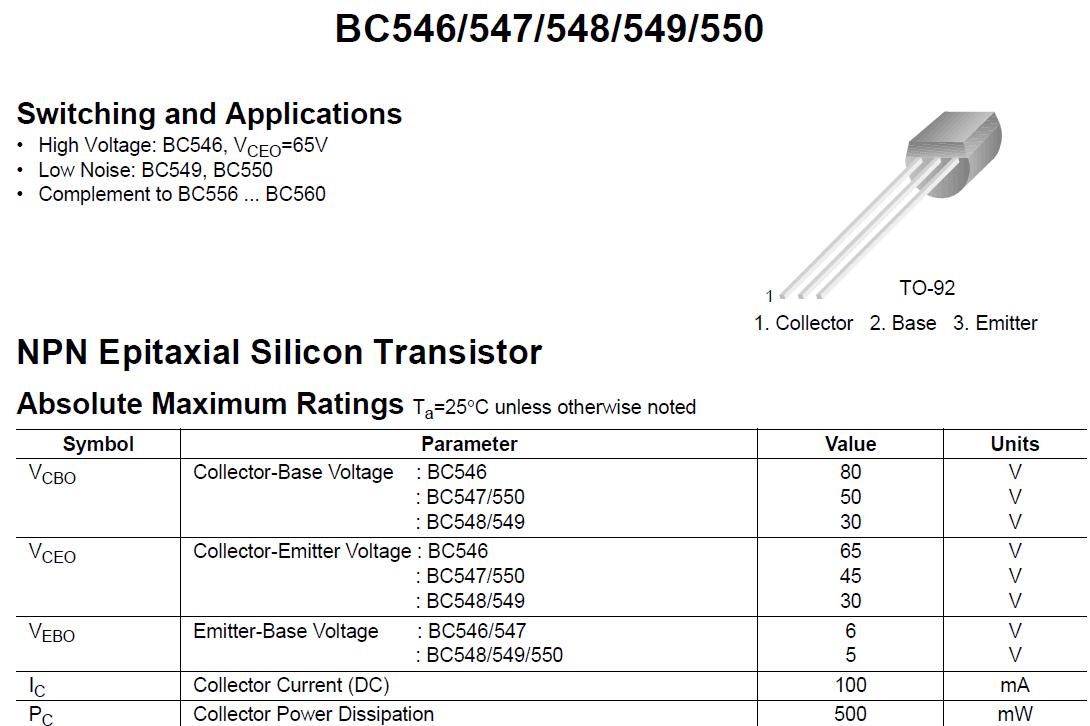 